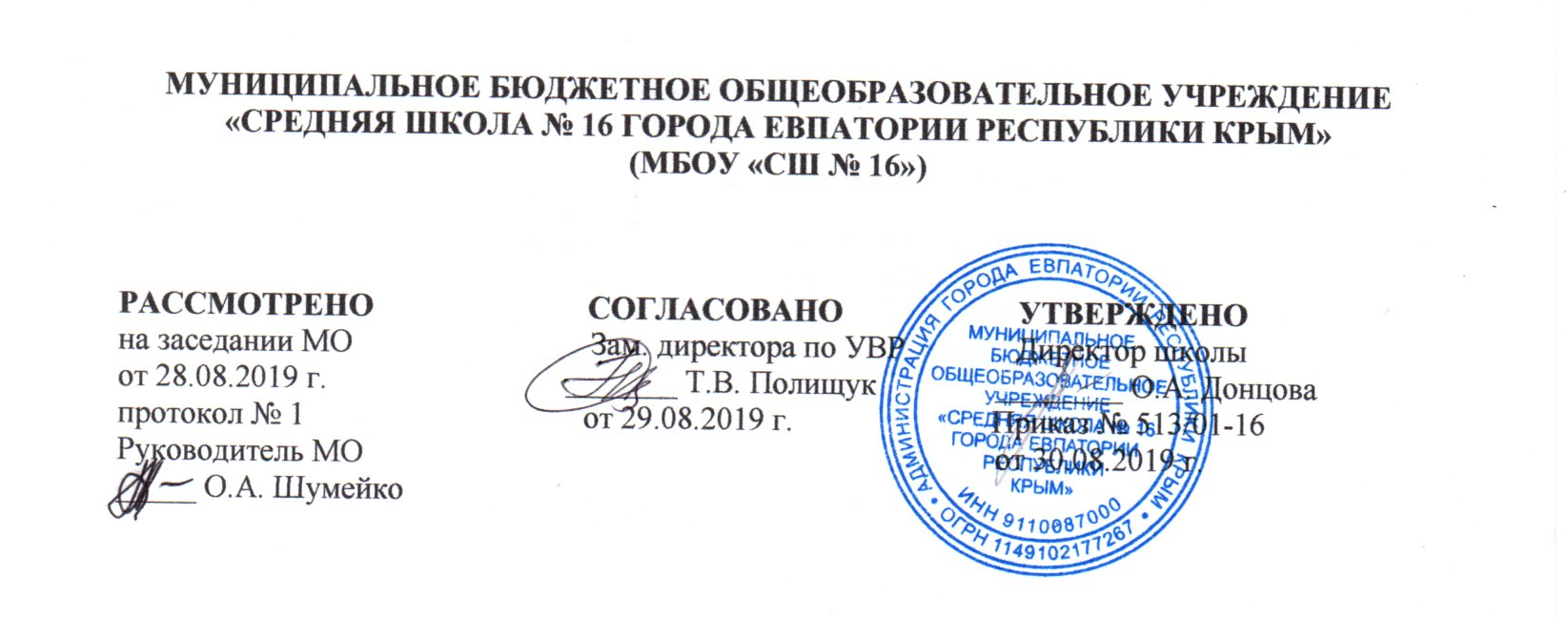 КАЛЕНДАРНО-ТЕМАТИЧЕСКОЕПЛАНИРОВАНИЕвнеурочной деятельностиобщекультурного направления курса «ГОРОД МАСТЕРОВ»для 4-Б классана 2019-2020 учебный годСоставитель:Чирко Людмила Викторовнаучитель начальных классов_____________(подпись учителя)г. Евпатория 2019№ п/п№ п/пДатаДатаТема урокапланфактпланфактТема урока1. Мастерская игротеки (4 ч)1. Мастерская игротеки (4 ч)1. Мастерская игротеки (4 ч)1. Мастерская игротеки (4 ч)1. Мастерская игротеки (4 ч)102.09Головоломки из чертежной бумаги.202.09Головоломки их цветной бумаги.309.09Коробки с секретом из картона.409.09Коробки с секретом из цветной бумаги.2. Мастерская дизайна (10 ч)2. Мастерская дизайна (10 ч)2. Мастерская дизайна (10 ч)2. Мастерская дизайна (10 ч)2. Мастерская дизайна (10 ч)516.09Украшение подставок для цветов засушенными листьями.616.09Украшение подставок для цветов тканью.723.09Украшение подставок для цветов атласными лентами.823.09Украшение подставок для цветов пуговицами. 930.09Украшение подставок для цветов аппликацией.1030.09Украшение абажура мозаикой.1107.10Украшение абажура лентами.1207.10Декупаж.1314.10Декупаж. Окончание работы.1414.10Стильные штучки.3. Мастерская Деда Мороза (8 ч)3. Мастерская Деда Мороза (8 ч)3. Мастерская Деда Мороза (8 ч)3. Мастерская Деда Мороза (8 ч)3. Мастерская Деда Мороза (8 ч)1521.10Маскарадные маски из картона.1621.10Маскарадные маски из цветной бумаги.1728.10Маскарадные маски из сукна.1828.10Маскарадные маски из драпа.1911.11Маскарадные маски из чертежной бумаги.2011.11Новогодние костюмы. Животные. 2118.11Новогодние костюмы. Сказочные герои.2218.11Новогодние костюмы. Сказочные герои. Окончание работы.4. Мастерская мягкой игрушки (8 ч)4. Мастерская мягкой игрушки (8 ч)4. Мастерская мягкой игрушки (8 ч)4. Мастерская мягкой игрушки (8 ч)4. Мастерская мягкой игрушки (8 ч)2325.11Кукла Аншит-Йокоп. Рисование и вырезание деталей из ткани.2425.11Кукла Аншит-Йокоп. Сшивание деталей.2502.12Кукла Аншит-Йокоп. Соединение деталей.2602.12Кукла Аншит-Йокоп. Набивание ватой.2709.12Кукла Аншит-Йокоп. Завершение работы.2809.12Игрушка из колготок «Гусеница». Набивание ватой.2916.12Игрушка из колготок «Гусеница». Оформление головы и туловища.3016.12Игрушка из колготок «Гусеница». Украшение.5. Мастерская коллекции идей (14 ч)5. Мастерская коллекции идей (14 ч)5. Мастерская коллекции идей (14 ч)5. Мастерская коллекции идей (14 ч)5. Мастерская коллекции идей (14 ч)3123.12Сувениры из проволоки.3223.12Сувениры из пуговиц.3313.01Сувениры из пуговиц и проволоки.3413.01Сувениры из пластика.3520.01Сувениры из пластика, пуговиц и проволоки.3620.01Футляры для телефонов из ткани или кож.заменителя.3727.01Футляры для телефонов из ткани или кож.заменителя. Украшение.3827.01Футляры для карандашей из ткани.3903.02Футляры для карандашей из ткани. Украшение.4003.02Футляры для фломастеров из ткани.4110.02Футляры для фломастеров из ткани. Украшение.4210.02Вышивание салфетки.4317.02Вышивание салфетки. Окончание работы.4417.02Украшение полотенца.6. Мастерская волшебной паутинки (10 ч)6. Мастерская волшебной паутинки (10 ч)6. Мастерская волшебной паутинки (10 ч)6. Мастерская волшебной паутинки (10 ч)6. Мастерская волшебной паутинки (10 ч)4502.03Сувениры из ниток. Украшение футляра для очков.4602.03Сувениры из ниток. Украшение футляра для телефона.4716.03Сувениры из ниток. Украшение пенала.4816.03Сувениры из ниток. Украшение обложки для книг.4923.03Сувениры из ниток. Украшение подставки для карандашей.50Сувениры из ниток. Заколка для волос.5123.03Сувениры из ниток. Ободок.52Сувениры из ниток. Браслет.5330.03Сувениры из ниток и бисера. 54Сувениры из ниток и пайеток.7. Мастерская бумагопластики (8 ч)7. Мастерская бумагопластики (8 ч)7. Мастерская бумагопластики (8 ч)7. Мастерская бумагопластики (8 ч)7. Мастерская бумагопластики (8 ч)5530.03Декоративная композиция из чертежной бумаги.56Декоративная композиция из цветной бумаги.5706.04Декоративная композиция из картона.5806.04Декоративная композиция «Бумажные цветы».59Декоративная композиция «Дом».6013.04Декоративная композиция «Фруктовый сад».6113.04Декоративная композиция «Клумба».62Декоративная композиция «Грибы».8. Мастерская лепки (6 ч)8. Мастерская лепки (6 ч)8. Мастерская лепки (6 ч)8. Мастерская лепки (6 ч)8. Мастерская лепки (6 ч)6327.04Декоративное панно.6427.04Подставка из соленного теста.65Украшения из пластической массы.6618.05Лепка дымковской игрушки.6718.05Лепка Богородской игрушки.68Лепка игрушки на основе народных традиций.